ОБЩЕРОССИЙСКИЙ ПРОФСОЮЗ ОБРАЗОВАНИЯСВЕРДЛОВСКАЯ ОБЛАСТНАЯ ОРГАНИЗАЦИЯОбзор СМИ с 21.12.2020 по 28.12.2020г. Юрий Биктуганов провел совещание с руководителями органов местного самоуправления21 декабря 202021 декабря состоялось еженедельное совещание в формате ВКС с руководителями органов местного самоуправления, осуществляющих управление в сфере образования, а также с руководителями подведомственных образовательных организаций.На совещании была представлена актуальная информация, касающаяся тенденций и изменений санитарно-эпидемиологической обстановки и мер по противодействию распространению новой коронавирусной инфекции в образовательных организациях.https://minobraz.egov66.ru/news/item?id=3124Правительство разрабатывает предложения по установлению единых требований к оплате труда учителей23 декабря 2020В рамках развития общего образования Правительство России выработает единые требования, которые позволят сформировать прозрачную и понятную систему оплаты труда педагогов. Об этом рассказала заместитель Председателя Правительства Российской Федерации Татьяна Голикова, выступая на совместном заседании Госсовета и Совета по стратегическому развитию и нацпроектам под председательством главы государства Владимира Путина.https://edu.gov.ru/press/3278/pravitelstvo-razrabatyvaet-predlozheniya-po-ustanovleniyu-edinyh-trebovaniy-k-oplate-truda-uchiteley/С 1 января в России увеличатся МРОТ, страховые пенсии, маткапитал и прожиточный минимум25 декабря 2020Уже менее чем через неделю в жизнях россиян многое переменится — с нового года вступает в силу ряд изменений в законодательстве.https://live24.ru/jekonomika-i-biznes/42576-s-1-janvarja-v-rossii-uvelichatsja-mrot-strahovye-pensii-matkapital-i-prozhitochnyj-minimum.html?utm_source=yxnews&utm_medium=desktopОбъявлены изменения порядка проведения ЕГЭ и государственной итоговой аттестации выпускников 9-х и 11-х классов в 2021 году25 декабря 2020Минпросвещения и Рособрнадзор объявили о решениях, которые приняты в отношении порядка проведения ЕГЭ и государственной итоговой аттестации выпускников 9-х и 11-х классов в 2021 году.https://edu.gov.ru/press/3285/obyavleny-izmeneniya-poryadka-provedeniya-ege-i-gosudarstvennoy-itogovoy-attestacii-vypusknikov-9-i-11-klassov-v-2021-godu/Роспотребнадзор утвердил новые санитарные требования к детским организациям25 декабря 2020Постановление главы Роспотребнадзора Анны Поповой об утверждении новых санитарных требований к детским организациям опубликовано на официальном интернет-портале правовой информации. Согласно документу, требования к организациям воспитания, отдыха и оздоровления детей вступят в силу с 1 января 2021 года и будут действовать до 1 января 2027 года.https://bel--pobeda-ru.turbopages.org/bel-pobeda.ru/s/obshestvo/zdravoohranenie/7363.html?utm_source=yxnews&utm_medium=desktopСвердловский областной комитетОбщероссийского Профсоюза образования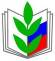 